Воронеж. Обзор рынка жилой недвижимости за август 2014 годаДля целей информационного обеспечения процедуры оценки квартир в городе Воронеже специалисты компании «ИнвестОценка» подготовили обзор рынка жилой недвижимости за август 2014 года.Информация для написания настоящего обзора получена на основании мониторинга специализированных источников, посвященных рынку недвижимости города Воронежа, в том числе: электронные базы недвижимости, печатные и электронные СМИ, базы данных риэлтерских агентств Воронежа, собственная статистика компании «ИнвестОценка». В качестве объектов для исследования были отобраны только объекты – квартиры (одно-, двух- и трех-, 4-х и более комнатные) и не рассматриваются комнаты и доли. В выборке участвуют только «уникальные» (не повторяющиеся) предложения.В целях анализа ценовой динамики используется средневзвешенная цена предложения. Расчет средних цен за              1 кв. м общей площади ведется без учета элитных объектов.Все расчеты выполнены в соответствии с методологией Главного аналитика Российской Гильдии Риэлторов Стерника Г. М.Таблица 1. Основные показатели рынка предложения жилой недвижимости (квартир) Воронежа на конец августа 2014 годаИсточник: ИнвестОценкаПредложениеПо итогам августа 2014 года объём предложения жилой недвижимости Воронежа упал на 48,96%, составив 3 619 объектов (5 391 на конец июля). Данные скачки характерны для августа как, пика периода отпусков.Лидером среди районов остается Коминтерновский район (37% совокупного предложения). Предложение одно- и двухкомнатных квартир составляет более 2/3 совокупного предложения (38% и 36% соответственно), 49% совокупного предложения составляют квартиры в кирпичных домах. Предложение квартир в современных домах составило 59%.Рисунок 1. Структура предложения квартир Воронежа на конец августа 2014г., %Источник: ИнвестОценкаСпросСреди основных мотивов приобретения квартиры традиционно выделяют: улучшение жилищных условий, последующую сдачу в аренду и инвестиции. При сравнении спроса на первичном и вторичном рынке, главным определяющим фактором является цена. При прочих равных покупатели отдадут предпочтение готовому жилью. При этом основная доля воронежцев предпочитает покупку новостроек в кирпичных и монолитно-кирпичных домах современного типа. Наибольшим спросом пользуются одно- и двухкомнатные квартиры эконом-класса, как наиболее ликвидные и недорогие. Среди районов наиболее востребована недвижимость в Коминтерновском (в первую очередь, в Северном микрорайоне) и Советском районах города. Чаще всего воронежцы предпочитают не переезжать в другие районы, а покупать квартиры в том же районе, где живут.Основное внимание покупателей при рассмотрении жилья в качестве объекта инвестирования уделяется местоположению объекта, удобству планировки, качеству строительства и репутации компании-застройщика, а также перспективам развития социально-бытовой инфраструктуры района расположения.Ценовая ситуацияВ августе средневзвешенная удельная цена предложения квартир в Воронеже выросла на 0,90% до 49 218 руб./кв. м (48 778 руб./кв. м на конец июля). Ценовая ситуация на рынке остаётся стабильной, незначительные колебания цен за редким исключением превышают 1%. Изменения цен в зависимости от количества комнат в августе заметно лишь по однокомнатным квартирам (+1,24%). Выросли цены на квартиры в хрушёвках, брежневках и современных квартирах (+0,86%, +0,76 и +1,40 соответственно). В то же время квартиры в сталинках упали на 4,66%. В Коминтерновском, Железнодорожном и Левобережном районах квартиры показали рост (+1,36%, +2,89% и +1,61% соответственно), в то время как по квартирам в Центральном районе было выявлено снижение цен (-1,88%).Колебания цен на квартиры в зависимости от новизны остаются на привычном уровне. Вторичное жильё по итогам августа подорожало на 0,67%, а новостройки подешевели на 0,11%.Рисунок 2. Средняя удельная цена предложения квартир Воронежа на конец августа 2014г., руб.Источник: ИнвестОценкаВыводы и прогнозыОбъем предложения жилья в Воронеже соответствует платежеспособному спросу. Небольшое превалирование спроса над предложением касается, в основном, ликвидного жилья эконом-класса. Структурная и ценовая ситуация на рынке остаётся в уже привычном стабильном состоянии.Рисунок 3. Динамика средней удельной цены предложения квартир Воронежа за август 2012г. – август 2014г. 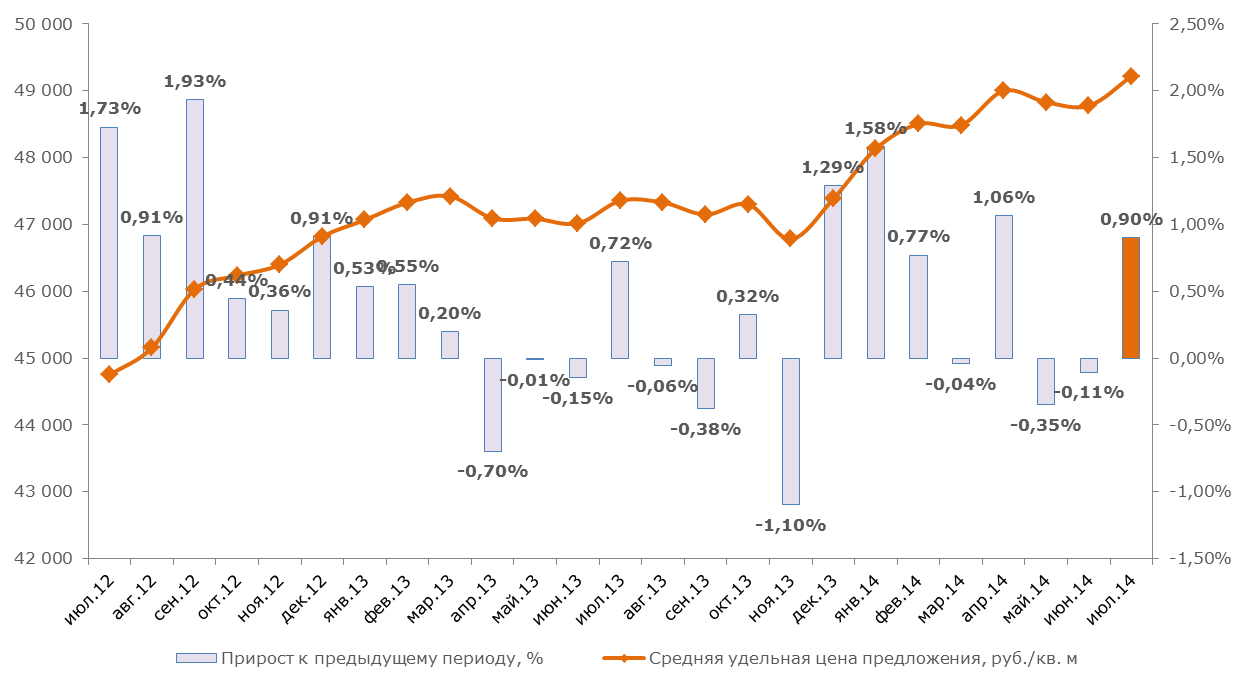 Источник: ИнвестОценкаЗа август средневзвешенная удельная цена предложения квартир выросла на 0,90%, составив 49 218 руб./кв. м. С начала года рост цен на жилье в Воронеже составил 5,1%. Таблица 2. Дискретная пространственно-параметрическая модель рынка предложения жилой недвижимости (квартир) Воронежа на конец августа 2014 годаИсточник: ИнвестОценкаЗаявление об ограничении ответственностиИнформация, содержащаяся в настоящем Обзоре, основана на достоверных, по мнению компании ИнвестОценка, данных. Несмотря на все предпринятые меры обеспечить достоверность содержащейся в Обзоре информации, компания ИнвестОценка не может гарантировать того, что в нем отсутствуют фактические неточности. Информация, содержащаяся в Обзоре, не может служить основанием для привлечения компании ИнвестОценка к юридической ответственности.Все права защищены. Настоящий Обзор подготовлен на основании результатов собственных исследований компании ИнвестОценка для ее клиентов исключительно в информационных целях. Содержание Обзора является собственностью компании ИнвестОценка. Ни одна из частей настоящего Обзора не может быть воспроизведена или передана ни в какой форме и никакими средствами без ссылки на компанию ИнвестОценка. При перепечатке и цитировании материалов Обзора ссылка на компанию ИнвестОценка обязательна.     Компания ИнвестОценка оставляет за собой право корректировать и обновлять данные настоящего Обзора в любое время и по своему усмотрению без уведомления.По всем вопросам, а также с пожеланиями и комментариями вы можете обращаться:по телефонам: +7 (473) 232-25-01, +7 (473) 253-12-53;по электронной почте: info-vrn@investocenka.ru. Основные показатели Август2014Прирост к прошлому месяцу, руб./кв. мПрирост к прошлому месяцу, %Средняя удельная цена предложения жилья в среднем по городу49 218+440+0,90%Общее количество экспонируемых объектов, шт.3 619-1 772-48,96%Средняя удельная цена предложения жилья по новизнеВторичка50 571+338+0,67%Новостройки46 357-51-0,11%Средняя удельная цена предложения жилья по количеству комнатОднокомнатные квартиры51 898+646+1,24%Двухкомнатные квартиры48 335+405+0,84%Трехкомнатные квартиры46 761+151+0,32%4-х и более комнатные квартиры44 256+353+0,80%Средняя удельная цена предложения жилья по районам городаЦентральный район53 146-997-1,88%Коминтерновский район48 078+654+1,36%Ленинский район53 930+310+0,58%Советский район47 751-164-0,34%Железнодорожный район48 156+1 393+2,89%Левобережный район48 018+771+1,61%Средняя удельная цена предложения жилья по типажу зданияСталинка48 297-2 250-4,66%Хрущевка48 587+417+0,86%Брежневка48 897+370+0,76%Чешка48 522+241+0,50%Современная49 635+696+1,40%Средняя удельная цена предложения жилья по материалу стенКирпичный50 665-44-0,09%Монолитный и монолитно-кирпичный47 966+1 318+2,75%Панельный47 718+353+0,74%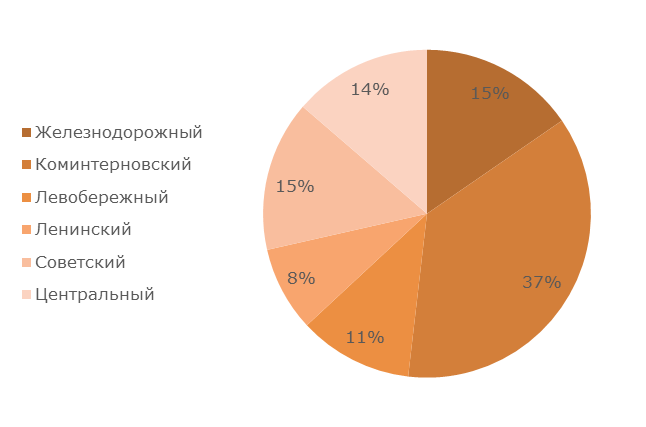 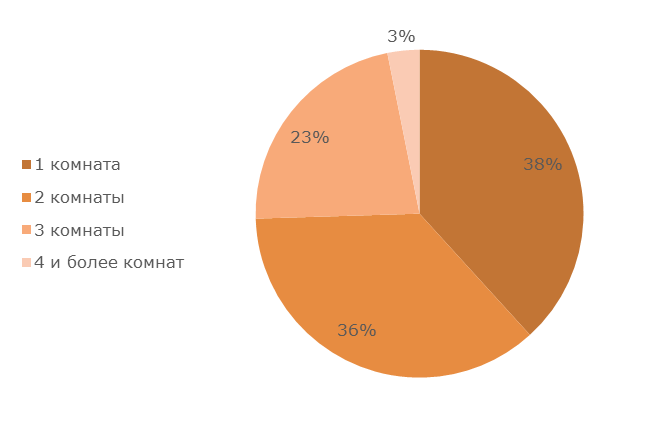 по районампо количеству комнат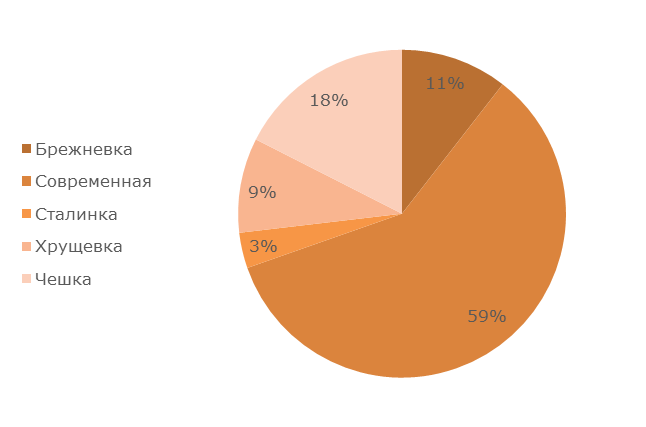 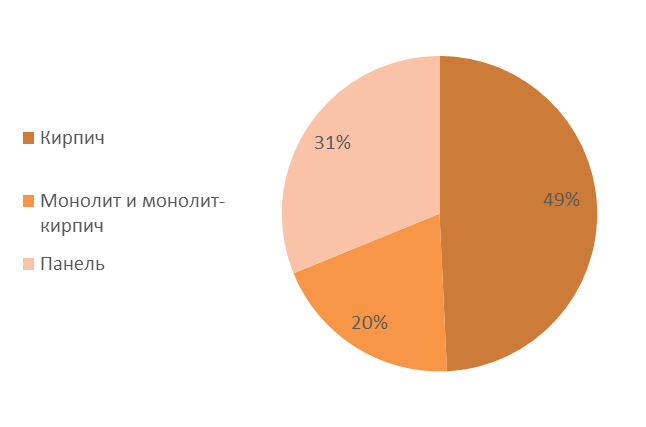 по типажу по материалу стен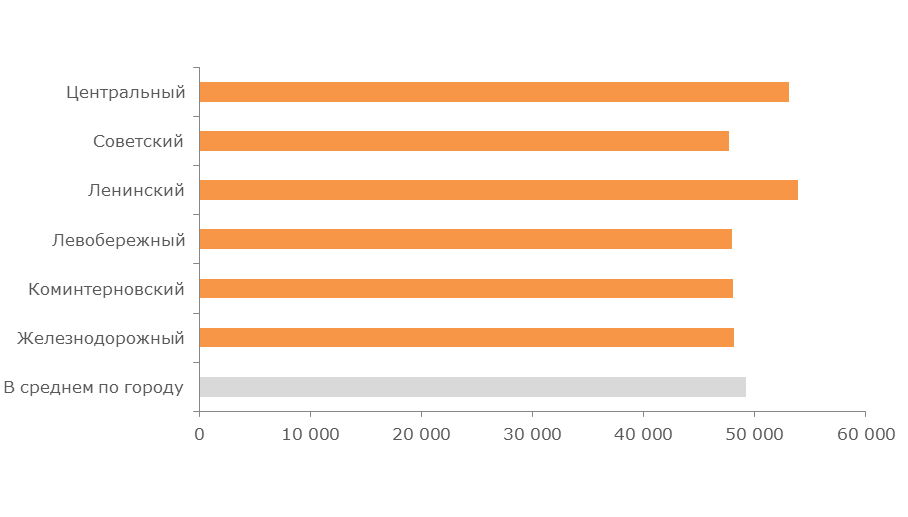 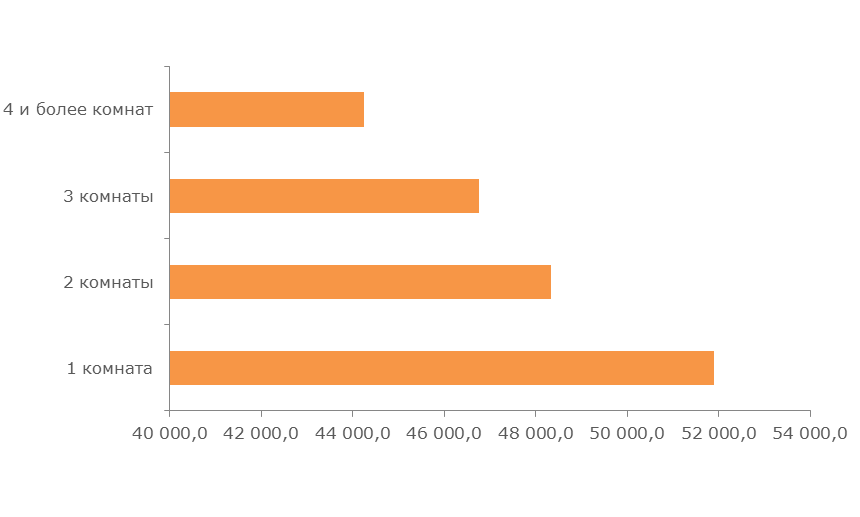 по районампо количеству комнат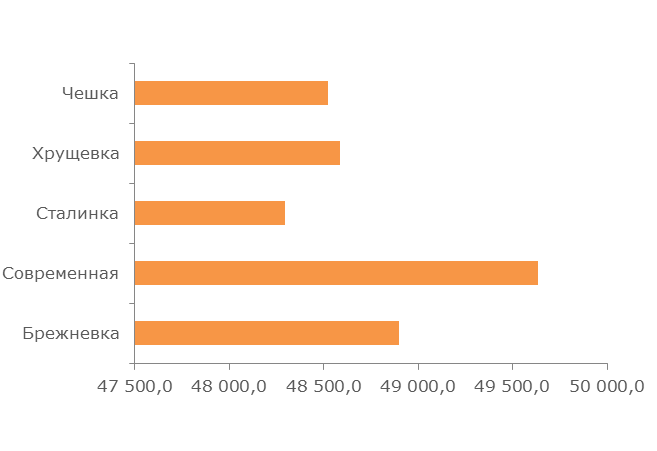 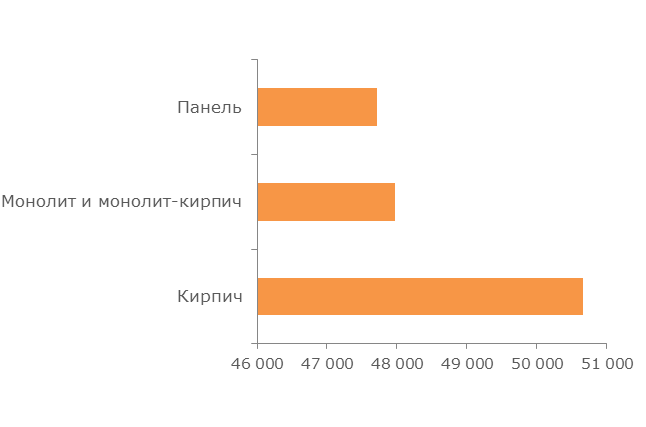 по типажу по материалу стенКлассификационный признакХарактеристикаКоличество экспонируемых объектов, шт.Средняя удельная цена предложения, руб./кв.мСреднеквадратическое отклонение, руб./кв.мМинимум, руб./кв.мМедиана, руб./кв.мМода, руб./кв.мМаксимум, руб./кв.мПогрешностьПогрешностьКлассификационный признакХарактеристикаКоличество экспонируемых объектов, шт.Средняя удельная цена предложения, руб./кв.мСреднеквадратическое отклонение, руб./кв.мМинимум, руб./кв.мМедиана, руб./кв.мМода, руб./кв.мМаксимум, руб./кв.мруб./кв.м%В среднем по городуВ среднем3 61949 217,76 275,427 735,848 181,850 000,0145 436,4208,70,4%Количество комнат1 комната1 38451 898,15 735,931 818,251 048,150 000,0145 436,4308,50,6%Количество комнат2 комнаты1 31348 335,25 974,427 735,847 089,950 000,0103 333,3329,90,7%Количество комнат3 комнаты80846 760,76 189,228 289,545 286,250 000,0103 000,0435,70,9%Количество комнат4 и более комнат11444 255,66 955,930 000,042 505,640 000,072 333,31 308,73,0%Районы расположенияЖелезнодорожный55748 155,85 802,231 818,247 500,050 000,077 272,7492,11,0%Районы расположенияКоминтерновский131948 077,95 560,928 750,047 595,850 000,085 876,5306,40,6%Районы расположенияЛевобережный40748 017,76 203,328 289,546 666,742 857,187 931,0615,71,3%Районы расположенияЛенинский30353 930,27 487,227 735,853 409,150 000,089 661,0861,71,6%Районы расположенияСоветский53847 750,85 093,931 290,347 201,650 000,085 483,9439,60,9%Районы расположенияЦентральный49553 146,47 823,030 000,051 042,160 000,0145 436,4703,91,3%Материал стенКирпич178250 665,56 983,327 735,849 660,950 000,0145 436,4330,90,7%Материал стенМонолит и монолит-кирпич70947 965,67 004,331 290,346 578,350 000,0107 142,9526,51,1%Материал стенПанель112847 717,64 390,131 632,747 342,450 000,073 333,3261,50,5%НовизнаВторичка245750 570,76 339,027 735,850 000,050 000,0145 436,4255,80,5%НовизнаНовостройки116246 357,05 286,931 290,345 555,650 000,0100 000,0310,30,7%ТипажиБрежневка38148 897,15 402,128 289,548 888,950 000,077 272,7554,21,1%ТипажиСовременная213949 635,36 856,228 750,048 112,350 000,0145 436,4296,60,6%ТипажиСталинка12748 296,97 864,729 545,547 142,933 333,3103 333,31 401,32,9%ТипажиХрущевка33848 587,35 687,427 735,847 795,150 000,085 483,9619,61,3%ТипажиЧешка63448 522,34 924,531 632,748 449,550 000,089 189,2391,50,8%